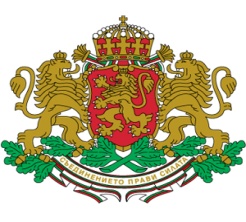 РЕГИОНАЛНА ДИРЕКЦИЯ ПО ГОРИТЕ – ПАЗАРДЖИКгр. Пазарджик, ул. “Александър Стамболийски” № 50, тел.: 034/44-83-95,  email: rugpazardjik@iag.bgОБЯВЛЕНИЕРегионална дирекция по горите - Пазарджик, гр. Пазарджик, ул. „Александър Стамболийски” № 50, на основание чл.10а, ал.2 от ЗДСл, във връзка с чл.14 от Наредба за провеждане на конкурсите и подбора при мобилност  на държавни служители и Заповед № РД 09-96 /22.06.2021г. на директора на Регионална дирекция по горите – Пазарджик,                   ОБЯВЯВАконкурс за длъжността главен експерт „Информационни технологии”, дирекция „Административно- правна и финансово – ресурсна дейност” в Регионална дирекция по горите - Пазарджик, 1 щатна бройкаI. Изисквания за заемане на длъжността:1. Минимални изискванияОбразование: висше;Минимална образователно – квалификационна степен: „Бакалавър“;Специалност: от професионално направление в областта на компютърните науки, техническите науки и информатика;Професионален опит – не по-малко от 2 /две/ години в областта на информационните технологии илиРанг – ІV младши; Да отговарят на условията по чл.7, ал.1 и ал.2 от Закона за държавния служител.2. Специфични изисквания, предвидени в нормативните актове за заемане на длъжността –  не се изискват.II. Допълнителни умения: Отлични познания при работа с Windows и LINUX, администрация на база данни, отлично познаване на потребителски софтуер и работа с мрежи, администриране на уеб сайтове.III. Допълнителна информация:Съгласно чл.14, ал. 4 от НПКПМДСл българските граждани, които са преминали срочна служба в доброволния резерв по чл. 59, ал. 1 от Закона за резерва на въоръжените сили на Република България, се ползват с предимство при кандидатстване за работа в държавната администрация при постигнати равни крайни резултати от проведената процедура.IV. Начинът за провеждане на конкурса:- чрез решаване на тест за познания от професионалната област на длъжността и относно администрацията, в която е конкурсната длъжност;- интервю.V. Необходимите документи, които следва да бъдат представени от кандидатите за участие в конкурса са: 1. Заявление за участие по образец, съгласно приложение № 3 към чл. 17, ал. 2 от Наредба за провеждане на конкурсите и подбора при мобилност на държавни служители (НПКПМДСл);            2. Декларация по чл. 17, ал. 3, т.1 от НПКПМДСл от лицето за неговото гражданство, както и за обстоятелствата, че е пълнолетно, не е поставено под запрещение, не е осъждано за умишлено престъпление от общ характер на лишаване от свобода и не е лишено по съответен ред от правото да заема определена длъжност; 3. Копия от документи за придобитата образователно-квалификационна степен, допълнителна квалификация и правоспособност, които се изискват за длъжността; ако дипломата на кандидата за придобито в Република България образование е вписана в Регистъра на завършилите студенти и докторанти, в заявлението се посочват номер, дата и издател на дипломата, а ако документът за признаване на придобитото в чужбина образование е вписан в регистрите за академично признаване на Националния център за информация и документация, в заявлението се посочват номер, дата и издател на документа за признаване, като копие на диплома не се прилага;4. копие от документите, които удостоверяват продължителността на професионалния опит; 	5 Автобиография европейски формат – CV.VI. Място за подаване на документите:Документите се подават в “Деловодството” на РДГ – Пазарджик на адрес: гр. Пазарджик, бул.”Александър Стамболийски” № 50, лично или чрез пълномощник, всеки работен ден от 08:30 до 12:30 часа и от 13:00 до 17:00 часа в 10 /десет/ дневен срок от публикуването на обявлението за провеждане на конкурса в специализиран сайт или портал за търсене на работа и в регистъра по чл. 61, ал. 1 от Закона за администрацията. Документите може да се подадат и по електронен път на адрес: rugpazardjik@iag.bg, като в този случай заявлението по  чл. 17, ал. 2 от НПКПМДСл и декларацията  по чл. 17, ал.3, т.1 от същата наредба  следва да бъдат подписани от кандидата с електронен подпис. Образци на заявление за участие в конкурса и декларация, съгласно нормативните изисквания могат да се получат от деловодството на РДГ – Пазарджик или на интернет страницата: http://www.pazardjik.iag.bg/ раздел „Работа“.VII. Общодостъпно място, на което ще се обявяват списъците или други съобщения във връзка с конкурса: Списъците и други съобщения, свързани с конкурса да се публикуват на интернет страницата на РДГ – Пазарджик, http://www.pazardjik.iag.bg/ раздел „Работа“ и на информационното табло в Регионална дирекция по горите, гр. Пазарджик, бул. “Александър Стамболийски“ № 50.VIII. Кратко описание на длъжността:Длъжността Главен експерт “Информационни технологии ” е свързана с: Инсталиране, конфигуриране и управление на инфраструктурата на компютърните конфигурации и локални мрежи.Поддържа и администрира компютърни мрежи и свързаната с тях компютърна среда, включително компютърен хардуер, системен софтуер, софтуерни приложения и всички видове конфигурации.IХ. Минималният размер на основната месечна заплата за длъжността главен експерт „Информационни технологии”, дирекция „Административно- правна и финансово – ресурсна дейност” в Регионална дирекция по горите - Пазарджик е 730 лв., като индивидуалният размер на основната заплата се определя, съгласно чл. 67, ал. 4 от Закона за държавния служител във връзка с чл.9, т.2 от Наредба за заплатите на служителите в държавната администрация. Х. Длъжностната характеристика за конкурсната длъжност се предоставя на кандидатите при подаване на документите.  ИНЖ. ПЕТЪР БАЙЛОВ Директор на Регионална дирекция по горите – Пазарджик